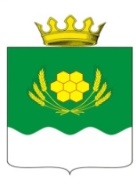 АДМИНИСТРАЦИЯ  КУРТАМЫШСКОГО МУНИЦИПАЛЬНОГО ОКРУГА КУРГАНСКОЙ ОБЛАСТИПОСТАНОВЛЕНИЕот 25.08.2023 г.    № 181               г. КуртамышО внесении изменений в постановление Администрации Куртамышского муниципального округа Курганской области от 18.04.2022 г. № 93 «Об утверждении Порядка применения к муниципальным служащим,  замещающим должности муниципальной службы в Администрации Куртамышского муниципального округа Курганской области, взысканий за несоблюдение ограничений и запретов, требований о предотвращении или об урегулировании конфликта интересов и неисполнение обязанностей, установленных законодательством в целях противодействия коррупции» В соответствии с Федеральным законом от 02.03.2007 г. № 25-ФЗ «О муниципальной службе в Российской Федерации», Федеральным законом от 25.12.2008 г. № 273-ФЗ «О противодействии коррупции», Законом Курганской области от 30.05.2007 г. № 251 «О регулировании отдельных положений муниципальной службы в Курганской области», статьей 39 Устава Куртамышского муниципального округа Курганской области, в целях приведения нормативного правого акта в соответствие с действующим законодательством   Администрация Куртамышского муниципального округа Курганской областиПОСТАНОВЛЯЕТ:1. Внести в постановление Администрации Куртамышского муниципального округа Курганской области от 18.04.2022 г. № 93 «Об утверждении Порядка  применения к муниципальным служащим, замещающим должности муниципальной службы в Администрации  Куртамышского муниципального округа Курганской области, взысканий за несоблюдение ограничений и запретов, требований о предотвращении или об урегулировании конфликта интересов и неисполнение обязанностей установленных законодательством в целях противодействия коррупции»  следующие изменения:1) приложение к постановлению   дополнить пунктом 2.1 следующего содержания:«2.1 Муниципальный служащий освобождается от ответственности за несоблюдение ограничений и запретов, требований о предотвращении или об урегулировании конфликта интересов и неисполнение обязанностей, установленных Федеральным законом от 02.03.2007 г. № 25-ФЗ «О муниципальной службе в Российской Федерации»  и другими федеральными законами в целях противодействия коррупции, в случае, если несоблюдение таких ограничений, запретов и требований, а также неисполнение таких обязанностей признается следствием не зависящих от него обстоятельств в порядке, предусмотренном частями 3 - 6 статьи 13 Федерального закона от 25.12.2008 г. N 273-ФЗ «О противодействии коррупции.»;2) в подпункте 3 пункта 3 приложения к постановлению слова «недостоверных или» исключить, дополнить словами «за исключением случаев, установленных федеральными законами;»;3) пункт 3 приложения к постановлению дополнить подпунктом 4 следующего содержания:«4) Представление муниципальным служащим заведомо недостоверных сведений, указанных в подпункте 3 пункта 3, является правонарушением, влекущим увольнение муниципального служащего с муниципальной службы.».2. Ведущему специалисту Общего отдела Администрации Куртамышского муниципального округа Курганской области (Горожанина Т.В.)  ознакомить с настоящим постановлением муниципальных служащих Администрации Куртамышского муниципального округа Курганской области под подпись.3. Опубликовать настоящее постановление в информационном бюллетене «Куртамышский муниципальный округ: официально» и разместить на официальном сайте Администрации Куртамышского муниципального округа Курганской области. 4. Настоящее постановление вступает в силу после его официального опубликования.5. Контроль за выполнением настоящего постановления возложить на управляющего делами – руководителя аппарата Администрации Куртамышского муниципального округа Курганской области.Глава Куртамышского муниципального округаКурганской области                                                                                               А.Н. ГвоздевВоробьева О.М.21254Разослано по списку (см. на обороте)